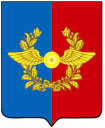 Российская ФедерацияИркутская областьУсольское районное муниципальное образованиеА Д М И Н И С Т Р А Ц И ЯГородского поселенияСреднинского муниципального образованияР А С П О Р Я Ж Е Н И ЕОт  04.09.2020 г.                              п. Средний                                             № 38-рО проведении публичных обсуждений проекта изменений в муниципальную программу городского поселения Среднинского муниципального образования «Формирование современной городской среды городского поселения Среднинского муниципального образования» на 2018 - 2024 годы.В целях приведения в соответствие с действующим законодательством, руководствуясь  Федеральным законом №131-ФЗ от  06.10.2003г. «Об общих принципах организации местного самоуправления в Российской Федерации», указом Президента Российской Федерации от 7 мая 2018 года № 204 «О национальных целях и стратегических задачах развития Российской Федерации на период до 2024 года», Уставом городского поселения Среднинского муниципального образования:Объявить о публичном обсуждении проекта изменений в муниципальную программу городского поселения Среднинского муниципального образования «Формирование современной городской среды городского поселения Среднинского муниципального образования на территории Среднинского муниципального образования» на 2018 - 2024 годы, утвержденную постановлением главы городского поселения Среднинского муниципального образования от 28.12.2017г. №105 (приложение №1, №2);Срок проведения публичных обсуждений: с 04 сентября 2020 г. по 5 октября 2020 г. (включительно);3. Разместить данное распоряжение на официальном сайте администрации городского поселения Среднинского муниципального образования в сети «Интернет» и опубликовать  в газете «Новости».Глава городского поселенияСреднинского муниципального образования                                 В.Д. БарчуковИзвещение о проведении общественного обсуждения проекта внесения изменений в муниципальную программу «Формирование современной городской среды на территории городского поселения Среднинского муниципального образования» на 2018-2024 годы.Администрация городского поселения Среднинского муниципального образования извещает о начале общественных обсуждений в целях внесения изменений в муниципальную программу «Формирование современной городской среды городского поселения Среднинского муниципального образования на 2018-2024 годы».Замечания и предложения в части вносимых изменений принимаются по адресу: Иркутская обл. Усольский р-н р.п. Средний ул. 3-я Степная д.1А или могут быть направлены на электронный адрес администрации Среднинского МО: admsred@mail.ru  или на официальный сайт администрации Среднинского МО: www.srednyadm.@ru.Срок проведения публичных обсуждений: с 04 сентября по 05 октября 2020г. (включительно). Телефон для справок: 8-902-576-02-45.ПРОЕКТРоссийская ФедерацияИркутская областьУсольское районное муниципальное образованиеА Д М И Н И С Т Р А Ц И ЯГородского поселенияСреднинского муниципального образованияОт                             г.                           п. Средний                                         № П О С Т А Н О В Л Е Н И ЕО внесении изменений в муниципальную программу городского поселения Среднинского муниципального образования «Формирование современной городской среды городского поселения Среднинского муниципального образования» на 2018 - 2024 годы, утвержденную постановлением администрации городского поселения Среднинского муниципального образования от 28.12.2017 г. № 105 (в редакции от 30.12.2019 г. №102)В целях приведения в соответствие с приказом Министерства строительства и жилищно-коммунального хозяйства Российской Федерации от 18.03.2019 г. №162/пр «Об утверждении методических рекомендаций по подготовке государственных программ субъектов Российской Федерации и муниципальных программ современной городской среды в рамках реализации приоритетного проекта «Формирование комфортной городской среды», постановлением Правительства Иркутской области от 04.09.2020 г № 736-пп «О внесении изменений в приложение 1 к Положению о предоставлении субсидий из областного бюджета местным бюджетам в целях софинансирования расходных обязательств муниципальных образований Иркутской области на поддержку муниципальных программ формирования современной городской среды», руководствуясь Уставом городского поселения Среднинского муниципального образования, администрация городского поселения Среднинского муниципального образованияП О С Т А Н О В Л Я Е Т:Внести в муниципальную программу «Формирование современной городской среды городского поселения Среднинского муниципального образования» на 2018 - 2024 годы, утверждённую постановлением администрации городского поселения Среднинского муниципального образования от 28.12.2017 г. № 105 (с изменениями от 17.10.2018 г. № 85, от 11.03.2019 г. № 31, от 08.04.2019 г. № 40, от 30.12.2019 г. №102) (далее – Программа), следующие изменения:В строке «Объёмы бюджетных ассигнований Программы» паспорта Программы цифры «4 921,00», «550,00», заменить цифрами «9 157,31», «950,00», соответственно, слова «на 2021 год: - федерального бюджета – _________ рублей; - областного бюджета – ___________ рублей; местного бюджета – 600,00 рублей», заменить словами «на 2021 год: - федерального бюджета – 3 101,87 рублей; - областного бюджета 735,27 рублей; местного бюджета - 532,26 рублей».В разделе 8 цифры «4 921,00», «550,00», заменить цифрами «9 157,31», «950,00», соответственно, слова «на 2021 год: - федерального бюджета – _________ рублей; - областного бюджета – ___________ рублей; местного бюджета – 600,00 рублей», заменить словами «на 2021 год: - федерального бюджета – 3 101,87 рублей; - областного бюджета 735,27 рублей; местного бюджета  - 532,26 рублей». В разделе 8 таблицу изложить в новой редакции:В приложении № 1/2 разделе 2 пункт 5 слово «стадион» заменить на «футбольное поле».В приложении № 1/4 пункт 4 слово «стадион» заменить на «футбольное поле».2. Опубликовать данное постановление в газете «Новости» и разместить на официальном сайте городского поселения Среднинского муниципального образования в информационно-телекоммуникационной сети Интернет.3. Настоящее постановление вступает в силу со дня его официального опубликования.4. Контроль за исполнением настоящего постановления оставляю за собой.Глава городского поселения Среднинского муниципального образования                        В.Д. БарчуковПриложение №1Утвержденноераспоряжением  главы администрациигородского поселения Среднинского муниципального образования от 17.08.2020 г.   № 37-рПриложение №2Утвержденноераспоряжением главы администрациигородского поселения Среднинского муниципального образования от 17.08.2020 г.   № 37-рНаименованиепрограммыОтветственный исполнительИсточник финансированияКод бюджетной классификацииОбъем бюджетных ассигнований (тыс.руб.)Объем бюджетных ассигнований (тыс.руб.)Объем бюджетных ассигнований (тыс.руб.)Объем бюджетных ассигнований (тыс.руб.)Объем бюджетных ассигнований (тыс.руб.)Объем бюджетных ассигнований (тыс.руб.)Объем бюджетных ассигнований (тыс.руб.)НаименованиепрограммыОтветственный исполнительИсточник финансированияКод бюджетной классификации2018 г.2019 г.2020 г.2021г.2022г.2023 г.2024 г.Муниципальная программа «Формирование современной городской среды  городского поселения Среднинского муниципального образования  на 2018 - 2024 годы»Администрация городского поселения Среднинского муниципального образованияФедеральный бюджет 901 0503 721F255551 5230,000,000,003 101,870,000,000,00Муниципальная программа «Формирование современной городской среды  городского поселения Среднинского муниципального образования  на 2018 - 2024 годы»Администрация городского поселения Среднинского муниципального образованияОбластной бюджет901 0503 721F255551 5230,000,000,00735,270,000,000,00Муниципальная программа «Формирование современной городской среды  городского поселения Среднинского муниципального образования  на 2018 - 2024 годы»Администрация городского поселения Среднинского муниципального образованияМестныйбюджет901 0503 721F255551 5230,000,000,0066,910,000,000,00Муниципальная программа «Формирование современной городской среды  городского поселения Среднинского муниципального образования  на 2018 - 2024 годы»Администрация городского поселения Среднинского муниципального образованияМестныйбюджет901 0503 740 00 00220 244600,001071,00950,00532,26650,00650,00650,00Муниципальная программа «Формирование современной городской среды  городского поселения Среднинского муниципального образования  на 2018 - 2024 годы»Администрация городского поселения Среднинского муниципального образованияИТОГО600,001071,00950,004436,31650,00650,00650,00